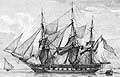 MINUTES of the 16th Annual General Meeting of the Members of the Battle of Prestonpans [1745] Heritage Trust held at the Prestoungrange Gothenburg with complementary ZOOM access on November 17th 2022 a quorum being present throughoutPresent:	Gordon Prestoungrange [in the Chair]		Sharon Beck                        Sylvia Burgess [z]		Sharon Dabell [z]		Joe Goldblatt            John Home-Robertson		Arran Johnston		David Ogilvy           16th Trustees’ Report and Annual Statutory Accounts for 12                  month period to October 31st 2022Received:	1.1	The Trustees’ Report and the Statutory Accounts showing total income of £92,428 [2021 £140,225] and a deficit on the year of £88,563 [2021 surplus £21,465].  The Balance Sheet shows Restricted Funds at £46,145 [2021 £126,482] including £2,400 [2021 £2,300] in respect of Members’ Guarantees; and Unrestricted Funds of £22,536 [2021 £30,762].Approved:	1.1	The Trustees’ Report and Accounts subject to any necessary 		non-substantive adjustments the Reporting Accountant might require.That the Secretary have them available for any member of the public exercising their statutory rights to a copy at £25 per set and to make them available password protected at the website as encouraged by OSCR.Thanked:	1.1	 Management Accountant Tony , Secretary 		Sylvia Burgess, the donors and all administrative staffs for their work 		across the year, and the Reporting Accountant, Dr Richard Dobbins.                  Re-election of Reporting AccountantAgreed:	2.1	To reappoint Dr Richard Dobbins & Co as Reporting 		Accountant to the Trust for 2022/ 2023.                   Resignation & Re-election & Election of Trustees for 2022/ 2023Confirmed:	3.1	That Dr Arran Johnston and Mathew Wills, Baron of Prestoungange retire by rotation this year and, being willing to stand for re-election, were so re-elected.  David Ogilvy, who was co-opted as a Trustee during the year, wasbe also formally elected a Trustee. No other nominations were forthcoming.Noted:	3.1      With deep sadness the death of two long standing Trustees during the year - Co-Chairman Sir Herbert Coutts MBE and Deputy Lord Lieutenant Pauline Jaffray BEM.                  Budget Proposals for 2023Reported:	4.1	That all existing funds available to Trust to pursue its Objects will have been exhausted by end 2023 which gives great significance to the launch of the growing activities from Prestonpans Town Hall and operational support applications to Grant giving organisations.                 Election of Chairman and Vice Chairmen for 2022/2023Agreed:	5.1	That Joe Goldblatt be elected Co-Chairman of the Trust with Gordon Prestoungrange and that John Home-Robertson stand pro tem as a Vice Chairman.		5.2	That Arran Johnston continue in the role of Executive Trusteeand Consultant Curator of the Battle & Jacobite Museum.5.3	That Mathew Wills, Baron of Prestoungrange, continues to act as Treasurer. 5.4	That Sylvia Burgess continue in her role as Trust Secretary.*		There being no further business the AGM was adjourned sine die		